
REGISTRATION FORM:
JAPAN ADVENTURE TRAVEL MART in Sydney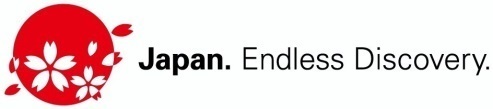 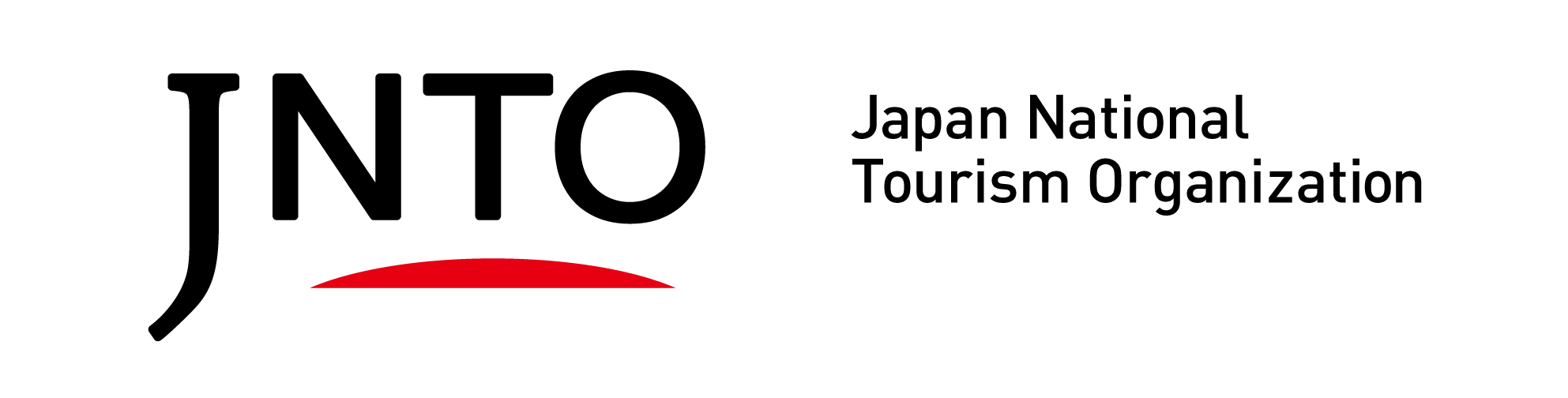 Tuesday 23rd May 2017 at 4:00pmHilton Hotel Sydney, 488 George St, Sydney NSW 2000❄ Suppliers ❄Register by Tuesday 16th May 2017 via email to: japanadventure.syd@gmail.comYou may request to register additional attendees from your company below, but we reserve the right to limit the number of attendees from one company, subject to availability. We will confirm the final number of registrants from your company after the cutoff date above.LOCAL GOVERNMENTSRESORTS & TRANSPORTDMCsAizu Area (Fukushima Pref)Alpico Group (Nagano)Hankyu Travel InternationalAPPIHoshino Resorts Tomamu (Hokkaido)Japan Panoramic Tours (DOA)FukuokaJR EastRed Balloon (Nippon Travel Agency)Gunma PrefMadarao Mountain ResortHakuba TourismOkushiga Kogen HotelIshikawa Pref (Kanazawa City)Prince Hotels & ResortsMatsumoto Tourism AssociationShiba Park Hotel & Park Hotel TokyoATTRACTIONSMyokoWashington Hotel & Hotel GraceryUniversal Studios JapanNozawa OnsenShiga KogenTakayamaTohoku JapanCompany / Agency NameType of registrationWholesaler  Retailer  Airline  Media  Other (please specify)Wholesaler  Retailer  Airline  Media  Other (please specify)Wholesaler  Retailer  Airline  Media  Other (please specify)AddressPhoneName 1Job TitleEmail Address 1Name 2Job TitleEmail Address 2Name 3Job TitleEmail Address 3Name 4Job TitleEmail Address 4